Home-made instrument ideas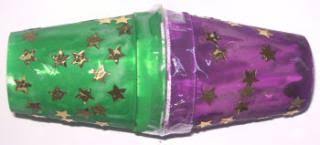 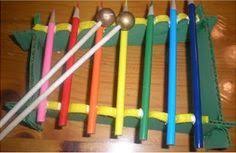 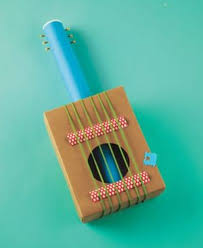 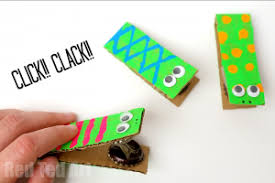 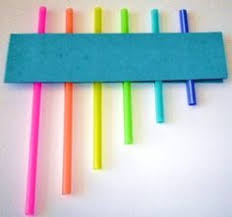 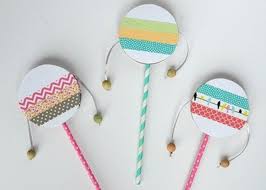 